HCCS Educational System(PRE BOARD, 2024)1. Answer the folloiwng questions. 		   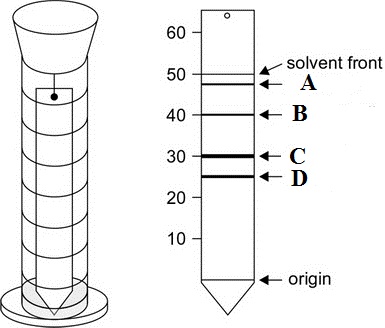 
1) Which pigments are shown in A,B,C,and D with colors:  					(2) Ans. ____________________________________________________________________________________________________________________________________________________________________2) Calculate the Rf value of B by applying formula as values shown in the diagram.         													(2)Ans. ____________________________________________________________________	________________________________________________________________________3) Why pigment at region D is located lower than A?   		  		(2)	Ans. ____________________________________________________________________	________________________________________________________________________4) Draw a neat and labelled diagram of a chlorella. 				 (2)	5) Give 4 major characters that clearly helps in identification of specimen:  (2)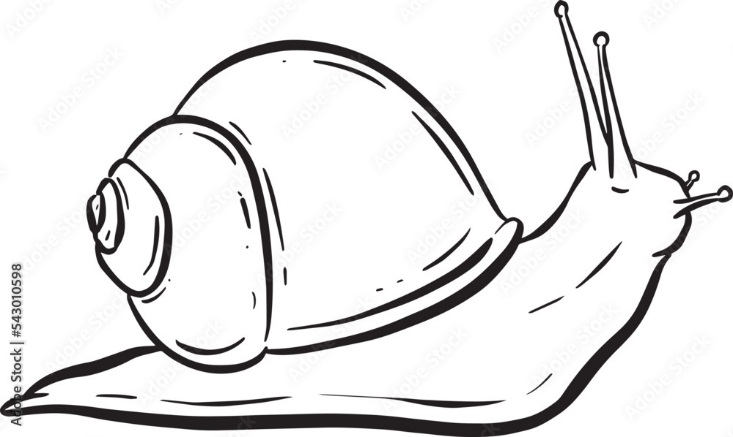 Ans. ______________________________________________________________________________
6) Give 2 main distinguishing features of the phylum of the sample diagram: 		 (1)Ans. _______________________________________________________________________________
7) Identification key for an animal is the presence of unsegmented body, worm like body and pointed ends.   									(1)a. Centipede   	 b. Earthworm          	 c. Ascaris    		 d. Planaria 
8) Identification key for an animal is the presence of vertebral column, feathers and bill on the body. The animal would be: 							 (1)a. bird       	 	 b. Duckbill platypus       c. Frog       		  d. Lamprey9) Name the test used for the indentification of proteins. 				(1)Ans :__________________________________________________________10) Write the floral formual of Rosa indica .						(1)Ans :__________________________________________________________Time: 1 hourPRACTICAL                  BIOLOGY-I        08-04-24Total Marks: 15